Załącznik nr 17 do Umowy 24-US-0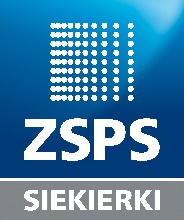 Warszawa, ……………………………. Wymagania organizacyjneIntencją Zamawiającego jest, aby Wykonawca zastosował własne metody i procedury podczas realizacji Umowy. Aby jednak zapewnić pożądaną jakość Prac i kontrolę ich wykonania, Strony ustalają poniżej następujące warunki organizacyjne realizacji Umowy.Wszelka korespondencja, włącznie z dokumentami obrazującymi postęp Prac, takimi jak protokoły, raporty i harmonogramy, związana z realizacją Prac adresowana do rzedstawicieli Stron powinna być oznaczona numerem Umowy.Za koordynację Prac objętych Przedmiotem Umowy odpowiedzialny jest wyłącznie Wykonawca.Głównym celem koordynacji Prac jest ich realizacja zgodnie z terminem ich wykonania. Każda ze Stron zobowiązana jest do niezwłocznego pisemnego powiadomienia drugiej Strony o każdej zaistniałej okoliczności mogącej spowodować zmianę w terminie wykonania Prac.Każdorazowo w przypadku wystąpienia problemów mających wpływ na postęp w realizacji Prac, Wykonawca przygotowuje i przesyła Zamawiającemu raport zawierający następujące informacje:naturę problemu i jego przyczyny,przewidywany wpływ problemu na realizację Umowy przy braku rozwiązania,proponowane podjęcie środków naprawczych,proponowaną zmianę harmonogramu wykonania wynikającą z zalecenia podjęcia środków naprawczych.Strony ustalą pisemnie lub mailowo wspólny terminarz spotkań. Gdy zajdzie potrzeba dodatkowego spotkania Stron, Strona inicjująca spotkanie zaplanuje i przygotuje porządek obrad oraz będzie odpowiedzialna za sporządzenie pisemnego protokołu z jego przebiegu, który zostanie przedstawiony drugiej Stronie do akceptacji.Wykonawca dostosuje się do wymagań prowadzenia Prac, jakich oczekuje Zamawiający, odnośnie do komunikacji, , logistyki, itp.Wykonawca uzgodni z Zamawiającym, wygrodzi i oznaczy miejsca prowadzonych Prac.